法務部司法官學院110年度森林法在職研習班課程表(第1週)中華民國110年5月31日至110年6月6日止法務部司法官學院110年度森林法在職研習班課程表(第1週)中華民國110年5月31日至110年6月6日止法務部司法官學院110年度森林法在職研習班課程表(第1週)中華民國110年5月31日至110年6月6日止法務部司法官學院110年度森林法在職研習班課程表(第1週)中華民國110年5月31日至110年6月6日止法務部司法官學院110年度森林法在職研習班課程表(第1週)中華民國110年5月31日至110年6月6日止法務部司法官學院110年度森林法在職研習班課程表(第1週)中華民國110年5月31日至110年6月6日止法務部司法官學院110年度森林法在職研習班課程表(第1週)中華民國110年5月31日至110年6月6日止日期日期110/05/31110/06/01110/06/02110/06/03110/06/04時間星期一二三四五上08:00｜08:50參訪延期講授者參訪延期09:00｜09:50參訪延期講授者參訪延期10:00｜11:00參訪延期講授者參訪延期11:10｜12:00參訪延期午講授者參訪延期下14:00｜14:50森林法偵查實務經驗分享
（講義）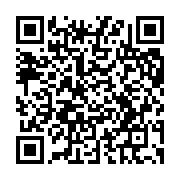 參訪延期講授者森林法偵查實務經驗分享
（講義）參訪延期15:00｜15:50森林法偵查實務經驗分享
（講義）參訪延期講授者森林法偵查實務經驗分享
（講義）參訪延期16:10｜17:00森林法偵查實務經驗分享
（講義）參訪延期講授者葉檢察官子誠參訪延期17:10｜18:00參訪延期午講授者參訪延期上課方式：Webex(連結點：https://reurl.cc/o9jn6Q)；開課前一日09：00至17：00將進行遠距課程連結測試，請貴署資訊人員協助研習人員進行測試，測試前請詳閱「雲端教室同步教學系統參訓人員注意事項暨操作手冊」，俾利遠距課程順利進行，遠距播放問題請聯繫本學院秘書室資訊專員張家誠(02)2733-1047轉1507。講座若提供講義可自行下載觀覽https://drive.google.com/drive/folders/1QhI5WJp9QaKzk5Wdavy2MNg4q1QDMAPu?usp=sharing連絡電話：（02）27331047轉1321教務組承辦人林李峻linlichun2014@mail.moj.gov.tw上課方式：Webex(連結點：https://reurl.cc/o9jn6Q)；開課前一日09：00至17：00將進行遠距課程連結測試，請貴署資訊人員協助研習人員進行測試，測試前請詳閱「雲端教室同步教學系統參訓人員注意事項暨操作手冊」，俾利遠距課程順利進行，遠距播放問題請聯繫本學院秘書室資訊專員張家誠(02)2733-1047轉1507。講座若提供講義可自行下載觀覽https://drive.google.com/drive/folders/1QhI5WJp9QaKzk5Wdavy2MNg4q1QDMAPu?usp=sharing連絡電話：（02）27331047轉1321教務組承辦人林李峻linlichun2014@mail.moj.gov.tw上課方式：Webex(連結點：https://reurl.cc/o9jn6Q)；開課前一日09：00至17：00將進行遠距課程連結測試，請貴署資訊人員協助研習人員進行測試，測試前請詳閱「雲端教室同步教學系統參訓人員注意事項暨操作手冊」，俾利遠距課程順利進行，遠距播放問題請聯繫本學院秘書室資訊專員張家誠(02)2733-1047轉1507。講座若提供講義可自行下載觀覽https://drive.google.com/drive/folders/1QhI5WJp9QaKzk5Wdavy2MNg4q1QDMAPu?usp=sharing連絡電話：（02）27331047轉1321教務組承辦人林李峻linlichun2014@mail.moj.gov.tw上課方式：Webex(連結點：https://reurl.cc/o9jn6Q)；開課前一日09：00至17：00將進行遠距課程連結測試，請貴署資訊人員協助研習人員進行測試，測試前請詳閱「雲端教室同步教學系統參訓人員注意事項暨操作手冊」，俾利遠距課程順利進行，遠距播放問題請聯繫本學院秘書室資訊專員張家誠(02)2733-1047轉1507。講座若提供講義可自行下載觀覽https://drive.google.com/drive/folders/1QhI5WJp9QaKzk5Wdavy2MNg4q1QDMAPu?usp=sharing連絡電話：（02）27331047轉1321教務組承辦人林李峻linlichun2014@mail.moj.gov.tw上課方式：Webex(連結點：https://reurl.cc/o9jn6Q)；開課前一日09：00至17：00將進行遠距課程連結測試，請貴署資訊人員協助研習人員進行測試，測試前請詳閱「雲端教室同步教學系統參訓人員注意事項暨操作手冊」，俾利遠距課程順利進行，遠距播放問題請聯繫本學院秘書室資訊專員張家誠(02)2733-1047轉1507。講座若提供講義可自行下載觀覽https://drive.google.com/drive/folders/1QhI5WJp9QaKzk5Wdavy2MNg4q1QDMAPu?usp=sharing連絡電話：（02）27331047轉1321教務組承辦人林李峻linlichun2014@mail.moj.gov.tw上課方式：Webex(連結點：https://reurl.cc/o9jn6Q)；開課前一日09：00至17：00將進行遠距課程連結測試，請貴署資訊人員協助研習人員進行測試，測試前請詳閱「雲端教室同步教學系統參訓人員注意事項暨操作手冊」，俾利遠距課程順利進行，遠距播放問題請聯繫本學院秘書室資訊專員張家誠(02)2733-1047轉1507。講座若提供講義可自行下載觀覽https://drive.google.com/drive/folders/1QhI5WJp9QaKzk5Wdavy2MNg4q1QDMAPu?usp=sharing連絡電話：（02）27331047轉1321教務組承辦人林李峻linlichun2014@mail.moj.gov.tw